      ПОЖАРНАЯ  БЕЗОПАСНОСТЬ  ГЛАЗАМИ  ДЕТЕЙ 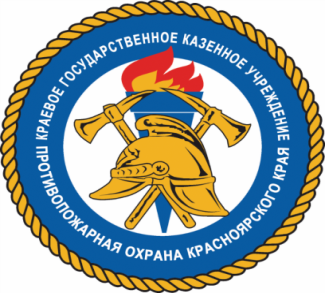       С целью формирования общественного сознания и гражданской позиции подрастающего поколения в области пожарной  безопасности и предупреждения чрезвычайных ситуаций, пропаганды знаний о правилах поведения при возникновении пожаров и в других экстремальных ситуациях, а также с предстоящим днем пожарной охраны  Краевое государственное казенное  учреждение «Противопожарная охрана Красноярского края» объявило краевой конкурс «Пожарная безопасность глазами детей»,который проводится в период с 06 февраля 2023 года по 28 апреля 2023 года в 2 этапа:1 этап с 06 февраля  по 21 апреля 2023г.2 этап  с 24 апреля по 28 апреля 2023г.Работы предоставляемые на данные конкурсы оцениваются в двух номинациях «плакат» и «декоративно-прикладное творчество, которые предоставляют юные жители Красноярского края  двух возрастных групп: с 7 до 11 лет и с 12 до 15 лет.    Работы оцениваются по следующим критериям:- уровень мастерства, художественный вкус, техника исполнения;- соответствие работы возрасту  учащихся;- новаторство и оригинальность;- эстетический вид изделия , художественный замысел;- творческий подход к выполнению работы и к использованию вторичного сырья;            с 06 февраля  по 21 апреля 2023г года на территории Шушенского района проводился  первый этап конкурса ,в котором принимали участие учащиеся  школ Ильичевского, Казанцевского  и Сизинского   сельских советов. Ребята при выполнении заданий  проявили смекалку и свои художественные и творческие способности. Лучшие работы в каждой из школ оценивало свое школьное жюри .   Победители первого этапа конкурса приняли участие во 2 этапе, которое будет оценивать конкурсная комиссия из представителей руководства КГКУ «Противопожарная охрана Красноярского края».          Победители 1 этапа конкурса  «Пожарная безопасность глазами детей»  В номинации «плакат»:                                     с  7-11 лет.1 МЕСТО  Богомолова Виктория  ( МБОУ Ильичевская СОШ)                     Трофимова София (МБОУ Ильичевская СОШ)              Пироженко Юлия  (МБОУ Ильичевская СОШ филиал Зарниченская НОШ)2 МЕСТО   Сиротинин Антон  (МБОУ Нижне- Койская ООШ)                     Винокурова Ольга (МБОУ Ильичевская СОШ)            Тумакова Елизоветта (МБОУ Ильичевская СОШ филиал Зарниченская НОШ)            Тумакова Соня, (МБОУ Ильичевская СОШ филиал Зарниченская НОШ)3 МЕСТО  Можарова Полина   (МБОУ Нижне- Койская ООШ)                   Томилина Ксения (МБОУ Нижне- Койская ООШ)                   Спицин Николай   (МБОУ Ильичевская СОШ)                   Васечкина Саша (МБОУ Ильичевская СОШ филиал Зарниченская НОШ)                   Цин Анастасия (МБОУ Ильичевская СОШ филиал Зарниченская НОШ)                                   с 12-17 лет.1 МЕСТО  Яровая Софья (МБОУ Нижне- Койская ООШ)2 МЕСТО  Морсина Полина  (МБОУ Нижне- Койская ООШ)В номинации «декоративно- прикладное творчество»                                   с 7-11 лет.1 МЕСТО  Мозуль Елизоветта  (МБОУ  Ильичевская СОШ) 2 МЕСТО  Ярлыков Степан  (МБОУ  Нижне- Койская ООШ)3 МЕСТО  Тимаков Антон (МАОУ Казанцевская СОШ)Удачи  всем ребятам во втором этапе краевого конкурса «Пожарная безопасность глазами детей»Инструктор противопожарной профилактикиШушенского района, Светлана Мамонтова